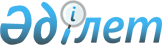 2015-2017 жылдарға арналған қалалық бюджет туралыЖамбыл облысы Тараз қалалық мәслихатының 2014 жылғы 24 желтоқсандағы № 37-3 шешімі. Жамбыл облысының Әділет департаментінде 2014 жылғы 29 желтоқсанда № 2448 болып тіркелді       РҚАО-ның ескертпесі.  

       Құжаттың мәтінінде түпнұсқаның пунктуациясы мен орфографиясы сақталған.

      Қазақстан Республикасының 2008 жылғы 4 желтоқсандағы Бюджет кодексінің 9 бабына және "Қазақстан Республикасындағы жергілікті мемлекеттік басқару және өзін-өзі басқару туралы" Қазақстан Республикасының 2001 жылғы 23 қаңтардағы Заңының 6 бабына сәйкес Тараз қалалық мәслихаты ШЕШІМ ҚАБЫЛДАДЫ: 

      1.  2015-2017 жылдарға арналған қалалық бюджет, тиісінше 1, 2 және 3-қосымшаларына сәйкес, оның ішінде 2015 жылға келесі көлемдерде бекітілсін: 

      1) кірістер – 28 858 286 мың теңге, оның ішінде:

       салықтық түсімдер – 6 538 317 мың теңге; 

       салықтық емес түсімдер – 224 904 мың теңге;

       негізгі капиталды сатудан түскен түсімдер – 567 052 мың теңге;

       трансферттер түсімі – 21 528 013 мың теңге;

      2) шығындар – 28 755 534 мың теңге;

       3) таза бюджеттік кредиттеу – 879 948 теңге:

       бюджеттік кредиттер – 879 948 теңге;

       бюджеттік кредиттерді өтеу - 0 теңге;

       4) қаржы активтерімен операциялар бойынша сальдо – 711 218 теңге: 

       қаржы активтерін сатып алу – 715 350 теңге;

       мемлекеттің қаржы активтерін сатудан түсетін түсімдер – 4 132 теңге;

       5) бюджет тапшылығы (профициті) - -1 488 414 мың теңге;

       6) бюджет тапшылығын қаржыландыру (профицитін пайдалану) – 1 488 414 мың теңге:

       қарыздар түсімі – 1 825 394 мың теңге;

       қарыздарды өтеу – 512 000 мың теңге;

       бюджет қаражатының пайдаланылатын қалдықтары – 175 020 теңге.

      Ескерту. 1-тармаққа өзгерістер енгізілді – Жамбыл облысы Тараз қалалық мәслихатының 07.04.2015 № 40-6; 08.06.2015 № 41-7; 28.08.2015 № 43-3; 06.11.2015 № 45-3; 25.11.2015 № 46-3; 11.12.2015 № 47-3 шешімдерімен (01.01.2015 қолданысқа енгізіледі).

      2.  2015 жылға арналған қала әкімдігінің резерві 50 000 мың теңге сомасындағы мөлшерінде бекітілсін.  

      3.  2015 жылға арналған қалалық бюджеттің атқарылу процессіне секвестрлеуге жатпайтын бюджет бағдарламаларының тізбесі 4-қосымшаға сәйкес бекітілсін.

      4.  Ауыл шаруашылығы мақсатындағы жер учаскелерін сатудан Тараз қаласы бюджетіне түсетін түсімдердің көлемі 5-қосымшаға сәйкес бекітілсін.

      5.  Осы шешімнің орындалуына бақылау және интернет-ресурстарында жариялауды қалалық мәслихаттың бюджет және қаланың әлеуметтік-экономикалық дамуы жөніндегі тұрақты комиссиясына жүктелсін.

      6.  Осы шешім әділет органдарында мемлекеттік тіркеуден өткен күннен бастап күшіне енеді және 2015 жылдың 1 қаңтарынан қолданысқа енгізіледі.

 Тараз қаласының 2015 жылға арналған бюджеті      Ескерту. 1-қосымша жаңа редакцияда - Жамбыл облысы Тараз қалалық мәслихатының 11.12.2015 № 47-3 шешімімен (01.01.2015 қолданысқа енгізіледі).

  Тараз қаласының 2016 жылға арналған бюджеті Тараз қаласының 2017 жылға арналған бюджеті 2014 жылға арналған қалалық бюджеттің атқарылу процесіне секвестрлеуге жатпайтын бюджет бағдарламаларының тізбесі Ауыл шаруашылығы мақсатындағы жер учаскелерін сатудан Тараз қаласы бюджетіне түсетін түсімдердің көлемі 
					© 2012. Қазақстан Республикасы Әділет министрлігінің «Қазақстан Республикасының Заңнама және құқықтық ақпарат институты» ШЖҚ РМК
				
      Тараз қалалық мәслихаттың

      хатшысы

Б. Нарбаев 
Тараз қалалық мәслихатының
2014 жылғы 24 желтоқсандағы
№ 37-3 шешіміне 1-қосымша Санаты

Санаты

Санаты

Санаты

Сомасы, мың теңге

Сыныбы

Сыныбы

Сыныбы

Сомасы, мың теңге

Iшкi сыныбы

Iшкi сыныбы

Атауы

1

2

3

I. КІРІСТЕР

28 858 286

1

САЛЫҚТЫҚ ТҮСІМДЕР

6 538 317

01

Табыс салығы

2 165 153

2

Жеке табыс салығы

2 165 153

03

Әлеуметтiк салық

1 681 154

1

Әлеуметтік салық

1 681 154

04

Меншiкке салынатын салықтар

1 872 850

1

Мүлiкке салынатын салықтар

1 081 376

3

Жер салығы

217 390

4

Көлiк құралдарына салынатын салық

573 831

5

Бірыңғай жер салығы

253

05

Тауарларға, жұмыстарға және қызметтерге салынатын iшкi салықтар

547 688

2

Акциздер

69 785

3

Табиғи және басқа да ресурстарды пайдаланғаны үшiн түсетiн түсiмдер

107 500

4

Кәсiпкерлiк және кәсiби қызметтi жүргiзгенi үшiн алынатын алымдар

358 904

5

Ойын бизнесіне салық

11 499

07

Басқа да салықтар

500

1

Басқа да салықтар

500

08

Заңдық маңызы бар әрекеттерді жасағаны және (немесе) оған уәкілеттігі бар мемлекеттік органдар немесе лауазымды адамдар құжаттар бергені үшін алынатын міндетті төлемдер

270 972

1

Мемлекеттік баж

270 972

2

САЛЫҚТЫҚ ЕМЕС ТҮСІМДЕР

224 904

01

Мемлекеттік меншіктен түсетін кірістер

45 900

1

Мемлекеттік кәсіпорындардың таза кірісі бөлігінің түсімдері

2 130

5

Мемлекет меншігіндегі мүлікті жалға беруден түсетін кірістер

43 279

9

Мемлекет меншігінен түсетін басқа да кірістер

491

02

Мемлекеттік бюджеттен қаржыландырылатын мемлекеттік мекемелердің тауарларды (жұмыстарды, қызметтерді) өткізуінен түсетін түсімдер

143

1

Мемлекеттік бюджеттен қаржыландырылатын мемлекеттік мекемелердің тауарларды (жұмыстарды, қызметтерді) өткізуінен түсетін түсімдер

143

03

Мемлекеттік бюджеттен қаржыландырылатын мемлекеттік мекемелер ұйымдастыратын мемлекеттік сатып алуды өткізуден түсетін ақша түсімдері

1 301

1

Мемлекеттік бюджеттен қаржыландырылатын мемлекеттік мекемелер ұйымдастыратын мемлекеттік сатып алуды өткізуден түсетін ақша түсімдері

1 301

04

Мемлекеттік бюджеттен қаржыландырылатын, сондай-ақ Қазақстан Республикасы Ұлттық Банкінің бюджетінен (шығыстар сметасынан) ұсталатын және қаржыландырылатын мемлекеттік мекемелер салатын айыппұлдар, өсімпұлдар, санкциялар, өндіріп алулар

22 440

1

Мұнай секторы ұйымдарынан түсетін түсімдерді қоспағанда, мемлекеттік бюджеттен қаржыландырылатын, сондай-ақ Қазақстан Республикасы Ұлттық Банкінің бюджетінен (шығыстар сметасынан) ұсталатын және қаржыландырылатын мемлекеттік мекемелер салатын айыппұлдар, өсімпұлдар, санкциялар, өндіріп алулар

22 440

06

Басқа да салықтық емес түсiмдер

155 120

1

Басқа да салықтық емес түсiмдер

155 120

3

НЕГІЗГІ КАПИТАЛДЫ САТУДАН ТҮСЕТІН ТҮСІМДЕР

567 052

01

Мемлекеттік мекемелерге бекітілген мемлекеттік мүлікті сату

226 142

1

Мемлекеттік мекемелерге бекітілген мемлекеттік мүлікті сату

226 142

03

Жердi және материалдық емес активтердi сату

340 910

1

Жерді сату

306 355

2

Материалдық емес активтерді сату

34 555

4

ТРАНСФЕРТТЕРДІҢ ТҮСІМДЕРІ

21 528 013

02

Мемлекеттiк басқарудың жоғары тұрған органдарынан түсетiн трансферттер

21 528 013

2

Облыстық бюджеттен түсетiн трансферттер

21 528 013

Функционалдық топ

Функционалдық топ

Функционалдық топ

Функционалдық топ

Сомасы, мың теңге

Бюджеттік бағдарламалардың әкiмшiсi

Бюджеттік бағдарламалардың әкiмшiсi

Бюджеттік бағдарламалардың әкiмшiсi

Сомасы, мың теңге

Бағдарлама

Бағдарлама

Атауы

1

2

3

II. ШЫҒЫНДАР

28 755 534

01

Жалпы сипаттағы мемлекеттiк қызметтер

370 986

112

Аудан (облыстық маңызы бар қала) мәслихатының аппараты

27 018

001

Аудан (облыстық маңызы бар қала) мәслихатының қызметін қамтамасыз ету жөніндегі қызметтер

26 433

003

Мемлекеттік органның күрделі шығыстары

585

122

Аудан (облыстық маңызы бар қала) әкімінің аппараты

190 649

001

Аудан (облыстық маңызы бар қала) әкімінің қызметін қамтамасыз ету жөніндегі қызметтер

186 219

003

Мемлекеттік органның күрделі шығыстары

4 430

452

Ауданның (облыстық маңызы бар қаланың) қаржы бөлімі

46 667

001

Ауданның (облыстық маңызы бар қаланың) бюджетін орындау және коммуналдық меншігін басқару саласындағы мемлекеттік саясатты іске асыру жөніндегі қызметтер

33 251

003

Салық салу мақсатында мүлікті бағалауды жүргізу

9 892

010

Жекешелендіру, коммуналдық меншікті басқару, жекешелендіруден кейінгі қызмет және осыған байланысты дауларды реттеу

2 722

018

Мемлекеттік органның күрделі шығыстары

802

453

Ауданның (облыстық маңызы бар қаланың) экономика және бюджеттік жоспарлау бөлімі

35 537

001

Экономикалық саясатты, мемлекеттік жоспарлау жүйесін қалыптастыру және дамыту саласындағы мемлекеттік саясатты іске асыру жөніндегі қызметтер

33 251

004

Мемлекеттік органның күрделі шығыстары

2 286

458

Ауданның (облыстық маңызы бар қаланың) тұрғын үй-коммуналдық шаруашылығы, жолаушылар көлігі және автомобиль жолдары бөлімі

54 896

001

Жергілікті деңгейде тұрғын үй-коммуналдық шаруашылығы, жолаушылар көлігі және автомобиль жолдары саласындағы мемлекеттік саясатты іске асыру жөніндегі қызметтер

54 097

013

Мемлекеттік органның күрделі шығыстары

799

494

Ауданның (облыстық маңызы бар қаланың) кәсіпкерлік және өнеркәсіп бөлімі

16 219

001

Жергілікті деңгейде кәсіпкерлікті және өнеркәсіпті дамыту саласындағы мемлекеттік саясатты іске асыру жөніндегі қызметтер

16 219

02

Қорғаныс

1 337

122

Аудан (облыстық маңызы бар қала) әкімінің аппараты

1 337

005

Жалпыға бірдей әскери міндетті атқару шеңберіндегі іс-шаралар

1 337

03

Қоғамдық тәртіп, қауіпсіздік, құқықтық, сот, қылмыстық-атқару қызметі

223 600

458

Ауданның (облыстық маңызы бар қаланың) тұрғын үй-коммуналдық шаруашылығы, жолаушылар көлігі және автомобиль жолдары бөлімі

223 600

021

Елдi мекендерде жол қозғалысы қауiпсiздiгін қамтамасыз ету

223 600

04

Бiлiм беру

15 656 122

464

Ауданның (облыстық маңызы бар қаланың) білім бөлімі

3 433 013

009

Мектепке дейінгі тәрбие мен оқыту ұйымдарының қызметін қамтамасыз ету

2 024 236

040

Мектепке дейінгі білім беру ұйымдарында мемлекеттік білім беру тапсырысын іске асыруға

1 408 777

464

Ауданның (облыстық маңызы бар қаланың) білім бөлімі

9 973 662

003

Жалпы білім беру

9 593 668

006

Балаларға қосымша білім беру

379 994

465

Ауданның (облыстық маңызы бар қаланың) дене шынықтыру және спорт бөлімі

13 296

017

Балалар мен жасөспірімдерге спорт бойынша қосымша білім беру

13 296

464

Ауданның (облыстық маңызы бар қаланың) білім бөлімі

671 197

001

Жергілікті деңгейде білім беру саласындағы мемлекеттік саясатты іске асыру жөніндегі қызметтер

44 206

005

Ауданның (облыстық маңызы бар қаланың) мемлекеттік білім беру мекемелер үшін оқулықтар мен оқу-әдiстемелiк кешендерді сатып алу және жеткізу

263 114

015

Жетім баланы (жетім балаларды) және ата-аналарының қамқорынсыз қалған баланы (балаларды) күтіп-ұстауға қамқоршыларға (қорғаншыларға) ай сайынғы ақшалай қаражат төлемі

97 537

019

Ауданның (облыстық маңызы бар қаланың) мемлекеттік білім беру мекемелеріне жұмыстағы жоғары көрсеткіштері үшін гранттарды табыс ету

17 091

022

Жетім баланы (жетім балаларды) және ата-анасының қамқорлығынсыз қалған баланы (балаларды) асырап алғаны үшін Қазақстан азаматтарына біржолғы ақша қаражатын төлеуге арналған төлемдер

2 825

029

Балалар мен жасөспірімдердің психикалық денсаулығын зерттеу және халыққа психологиялық-медициналық-педагогикалық консультациялық көмек көрсету

23 829

067

Ведомстволық бағыныстағы мемлекеттік мекемелерінің және ұйымдарының күрделі шығыстары

222 595

467

Ауданның (облыстық маңызы бар қаланың) құрылыс бөлімі

1 564 954

037

Білім беру объектілерін салу және реконструкциялау

1 564 954

06

Әлеуметтiк көмек және әлеуметтiк қамсыздандыру

1 451 547

464

Ауданның (облыстық маңызы бар қаланың) білім бөлімі

50 192

030

Патронат тәрбиешілерге берілген баланы (балаларды) асырап бағу

50 192

451

Ауданның (облыстық маңызы бар қаланың) жұмыспен қамту және әлеуметтік бағдарламалар бөлімі

1 270 896

002

Жұмыспен қамту бағдарламасы

245 000

005

Мемлекеттік атаулы әлеуметтік көмек

21 461

006

Тұрғын үйге көмек көрсету

199 000

007

Жергілікті өкілетті органдардың шешімі бойынша мұқтаж азаматтардың жекелеген топтарына әлеуметтік көмек

60 924

010

Үйден тәрбиеленіп оқытылатын мүгедек балаларды материалдық қамтамасыз ету

16 500

013

Белгіленген тұрғылықты жері жоқ тұлғаларды әлеуметтік бейімдеу

83 420

014

Мұқтаж азаматтарға үйде әлеуметтiк көмек көрсету

90 229

016

18 жасқа дейінгі балаларға мемлекеттік жәрдемақылар

188 874

017

Мүгедектерді оңалту жеке бағдарламасына сәйкес, мұқтаж мүгедектерді міндетті гигиеналық құралдармен және ымдау тілі мамандарының қызмет көрсетуін, жеке көмекшілермен қамтамасыз ету

201 348

023

Жұмыспен қамту орталықтарының қызметін қамтамасыз ету

1 560

052

Ұлы Отан соғысындағы Жеңістің жетпіс жылдығына арналған іс-шараларды өткізу

162 580

451

Ауданның (облыстық маңызы бар қаланың) жұмыспен қамту және әлеуметтік бағдарламалар бөлімі

128 297

001

Жергілікті деңгейде халық үшін әлеуметтік бағдарламаларды жұмыспен қамтуды қамтамасыз етуді іске асыру саласындағы мемлекеттік саясатты іске асыру жөніндегі қызметтер

64 803

011

Жәрдемақыларды және басқа да әлеуметтік төлемдерді есептеу, төлеу мен жеткізу бойынша қызметтерге ақы төлеу

970

021

Мемлекеттік органның күрделі шығыстары

1 964

025

Өрлеу жобасы бойынша келісілген қаржылай көмекті енгізу

58 560

067

Ведомстволық бағыныстағы мемлекеттік мекемелерінің және ұйымдарының күрделі шығыстары

2 000

458

Ауданның (облыстық маңызы бар қаланың) тұрғын үй-коммуналдық шаруашылығы, жолаушылар көлігі және автомобиль жолдары бөлімі

2 162

050

Мүгедектердің құқықтарын қамтамасыз ету және өмір сүру сапасын жақсарту жөніндегі іс-шаралар жоспарын іске асыру

2 162

07

Тұрғын үй-коммуналдық шаруашылық

7 272 727

458

Ауданның (облыстық маңызы бар қаланың) тұрғын үй-коммуналдық шаруашылығы, жолаушылар көлігі және автомобиль жолдары бөлімі

669 626

002

Мемлекеттiк қажеттiлiктер үшiн жер учаскелерiн алып қою, соның iшiнде сатып алу жолымен алып қою және осыған байланысты жылжымайтын мүлiктi иелiктен айыру

600 604

003

Мемлекеттік тұрғын үй қорының сақталуын ұйымдастыру

55 809

031

Кондоминиум объектісіне техникалық паспорттар дайындау

88

049

Көп пәтерлі тұрғын үйлерде энергетикалық аудит жүргізу

13 125

463

Ауданның (облыстық маңызы бар қаланың) жер қатынастары бөлімі

337 896

016

Мемлекет мұқтажы үшін жер учаскелерін алу

337 896

464

Ауданның (облыстық маңызы бар қаланың) білім бөлімі

1 566

026

Жұмыспен қамту 2020 жол картасы бойынша қалаларды және ауылдық елді мекендерді дамыту шеңберінде объектілерді жөндеу

1 566

467

Ауданның (облыстық маңызы бар қаланың) құрылыс бөлімі

3 266 240

003

Коммуналдық тұрғын үй қорының тұрғын үйін жобалау және (немесе) салу, реконструкциялау

1 323 367

004

Инженерлік-коммуникациялық инфрақұрылымды жобалау, дамыту және (немесе) жайластыру

1 942 873

479

Ауданның (облыстық маңызы бар қаланың) тұрғын үй инспекциясы бөлімі

12 633

001

Жергілікті деңгейде тұрғын үй қоры саласындағы мемлекеттік саясатты іске асыру жөніндегі қызметтер

12 633

458

Ауданның (облыстық маңызы бар қаланың) тұрғын үй-коммуналдық шаруашылығы, жолаушылар көлігі және автомобиль жолдары бөлімі

575 988

012

Сумен жабдықтау және су бұру жүйесінің жұмыс істеуі

306 889

028

Коммуналдық шаруашылығын дамыту

269 099

467

Ауданның (облыстық маңызы бар қаланың) құрылыс бөлімі

923 048

006

Сумен жабдықтау және су бұру жүйесін дамыту

923 048

458

Ауданның (облыстық маңызы бар қаланың) тұрғын үй-коммуналдық шаруашылығы, жолаушылар көлігі және автомобиль жолдары бөлімі

1 380 433

015

Елдi мекендердегі көшелердi жарықтандыру

303 929

016

Елдi мекендердiң санитариясын қамтамасыз ету

278 331

017

Жерлеу орындарын ұстау және туыстары жоқ адамдарды жерлеу

1 717

018

Елдi мекендердi абаттандыру және көгалдандыру

796 456

467

Ауданның (облыстық маңызы бар қаланың) құрылыс бөлімі

105 297

007

Қаланы және елді мекендерді абаттандыруды дамыту

105 297

08

Мәдениет, спорт, туризм және ақпараттық кеңістiк

483 557

455

Ауданның (облыстық маңызы бар қаланың) мәдениет және тілдерді дамыту бөлімі

147 989

003

Мәдени-демалыс жұмысын қолдау

147 989

465

Ауданның (облыстық маңызы бар қаланың) дене шынықтыру және спорт бөлімі

24 424

001

Жергілікті деңгейде дене шынықтыру және спорт саласындағы мемлекеттік саясатты іске асыру жөніндегі қызметтер

11 740

004

Мемлекеттік органның күрделі шығыстары

513

005

Ұлттық және бұқаралық спорт түрлерін дамыту

1 945

006

Аудандық (облыстық маңызы бар қалалық) деңгейде спорттық жарыстар өткiзу

4 976

007

Әртүрлi спорт түрлерi бойынша аудан (облыстық маңызы бар қала) құрама командаларының мүшелерiн дайындау және олардың облыстық спорт жарыстарына қатысуы

5 250

455

Ауданның (облыстық маңызы бар қаланың) мәдениет және тілдерді дамыту бөлімі

89 555

006

Аудандық (қалалық) кiтапханалардың жұмыс iстеуi

89 555

456

Ауданның (облыстық маңызы бар қаланың) ішкі саясат бөлімі

30 171

002

Мемлекеттік ақпараттық саясат жүргізу жөніндегі қызметтер

30 171

455

Ауданның (облыстық маңызы бар қаланың) мәдениет және тілдерді дамыту бөлімі

26 902

001

Жергілікті деңгейде тілдерді және мәдениетті дамыту саласындағы мемлекеттік саясатты іске асыру жөніндегі қызметтер

19 801

032

Ведомстволық бағыныстағы мемлекеттік мекемелерінің және ұйымдарының күрделі шығыстары

7 101

456

Ауданның (облыстық маңызы бар қаланың) ішкі саясат бөлімі

164 516

001

Жергілікті деңгейде ақпарат, мемлекеттілікті нығайту және азаматтардың әлеуметтік сенімділігін қалыптастыру саласында мемлекеттік саясатты іске асыру жөніндегі қызметтер

117 435

003

Жастар саясаты саласында іс-шараларды іске асыру

41 676

006

Мемлекеттік органның күрделі шығыстары

5 009

032

Ведомстволық бағыныстағы мемлекеттік мекемелерінің және ұйымдарының күрделі шығыстары

396

10

Ауыл, су, орман, балық шаруашылығы, ерекше қорғалатын табиғи аумақтар, қоршаған ортаны және жануарлар дүниесін қорғау, жер қатынастары

187 850

462

Ауданның (облыстық маңызы бар қаланың) ауыл шаруашылығы бөлімі

17 403

001

Жергілікті деңгейде ауыл шаруашылығы саласындағы мемлекеттік саясатты іске асыру жөніндегі қызметтер

16 704

006

Мемлекеттік органның күрделі шығыстары

699

473

Ауданның (облыстық маңызы бар қаланың) ветеринария бөлімі

65 429

001

Жергілікті деңгейде ветеринария саласындағы мемлекеттік саясатты іске асыру жөніндегі қызметтер

48 528

003

Мемлекеттік органның күрделі шығыстары

67

005

Мал көмінділерінің (биотермиялық шұңқырлардың) жұмыс істеуін қамтамасыз ету

4 176

006

Ауру жануарларды санитарлық союды ұйымдастыру

327

007

Қаңғыбас иттер мен мысықтарды аулауды және жоюды ұйымдастыру

11 906

008

Алып қойылатын және жойылатын ауру жануарлардың, жануарлардан алынатын өнімдер мен шикізаттың құнын иелеріне өтеу

425

463

Ауданның (облыстық маңызы бар қаланың) жер қатынастары бөлімі

96 487

001

Аудан (облыстық маңызы бар қала) аумағында жер қатынастарын реттеу саласындағы мемлекеттік саясатты іске асыру жөніндегі қызметтер

62 343

006

Аудандардың, облыстық маңызы бар, аудандық маңызы бар қалалардың, кенттердiң, ауылдардың, ауылдық округтердiң шекарасын белгiлеу кезiнде жүргiзiлетiн жерге орналастыру

33 286

007

Мемлекеттік органның күрделі шығыстары

858

473

Ауданның (облыстық маңызы бар қаланың) ветеринария бөлімі

8 531

011

Эпизоотияға қарсы іс-шаралар жүргізу

8 531

11

Өнеркәсіп, сәулет, қала құрылысы және құрылыс қызметі

84 223

467

Ауданның (облыстық маңызы бар қаланың) құрылыс бөлімі

31 074

001

Жергілікті деңгейде құрылыс саласындағы мемлекеттік саясатты іске асыру жөніндегі қызметтер

31 074

468

Ауданның (облыстық маңызы бар қаланың) сәулет және қала құрылысы бөлімі

53 149

001

Жергілікті деңгейде сәулет және қала құрылысы саласындағы мемлекеттік саясатты іске асыру жөніндегі қызметтер

52 519

004

Мемлекеттік органның күрделі шығыстары

630

12

Көлiк және коммуникация

2 140 056

458

Ауданның (облыстық маңызы бар қаланың) тұрғын үй-коммуналдық шаруашылығы, жолаушылар көлігі және автомобиль жолдары бөлімі

2 140 056

022

Көлік инфрақұрылымын дамыту

100 000

023

Автомобиль жолдарының жұмыс істеуін қамтамасыз ету

213 850

045

Аудандық маңызы бар автомобиль жолдарын және елді-мекендердің көшелерін күрделі және орташа жөндеу

1 826 206

13

Басқалар

866 866

452

Ауданның (облыстық маңызы бар қаланың) қаржы бөлімі

34 483

012

Ауданның (облыстық маңызы бар қаланың) жергілікті атқарушы органының резерві

34 483

467

Ауданның (облыстық маңызы бар қаланың) құрылыс бөлімі

832 383

077

Өңірлерді дамытудың 2020 жылға дейінгі бағдарламасы шеңберінде инженерлік инфрақұрылымды дамыту

832 383

14

Борышқа қызмет көрсету

579

452

Ауданның (облыстық маңызы бар қаланың) қаржы бөлімі

579

013

Жергілікті атқарушы органдардың облыстық бюджеттен қарыздар бойынша сыйақылар мен өзге де төлемдерді төлеу бойынша борышына қызмет көрсету

579

15

Трансферттер

16 084

452

Ауданның (облыстық маңызы бар қаланың) қаржы бөлімі

16 084

006

Нысаналы пайдаланылмаған (толық пайдаланылмаған) трансферттерді қайтару 

9 296

007

Бюджеттік алып коюлар

6 788

III. Таза бюджеттік кредиттеу

879 948

Бюджеттік кредиттер

879 948

07

Тұрғын үй-коммуналдық шаруашылық

879 948

458

Ауданның (облыстық маңызы бар қаланың) тұрғын үй-коммуналдық шаруашылығы, жолаушылар көлігі және автомобиль жолдары бөлімі

879 948

053

Жылу, сумен жабдықтау және су бұру жүйелерін реконструкция және құрылыс үшін кредит беру

879 948

Бюджеттік кредиттерді өтеу

0

IV. Қаржы активтерімен операциялар бойынша сальдо

711 218

Қаржы активтерін сатып алу

715 350

07

Тұрғын үй-коммуналдық шаруашылық

715 350

458

Ауданның (облыстық маңызы бар қаланың) тұрғын үй-коммуналдық шаруашылығы, жолаушылар көлігі және автомобиль жолдары бөлімі

715 350

060

Мамандандырылған уәкілетті ұйымдардың жарғылық капиталдарын ұлғайту

715 350

Мемлекеттің қаржы активтерін сатудан түсетін түсімдер

4 132

6

Мемлекеттің қаржы активтерін сатудан түсетін түсімдер

4 132

01

Мемлекеттің қаржы активтерін сатудан түсетін түсімдер

4 132

1

Қаржы активтерін ел ішінде сатудан түсетін түсімдер

4 132

V. Бюджет тапшылығы (профициті)

-1 488 030

VI. Бюджет тапшылығын қаржыландыру (профицитін пайдалану)

1 488 030

Санаты

Санаты

Санаты

Санаты

Сомасы, мың теңге

Сыныбы

Сыныбы

Сыныбы

Сомасы, мың теңге

Iшкi сыныбы

Iшкi сыныбы

Атауы

1

2

3

7

Қарыздар түсімі

1825394

1

Мемлекеттік ішкі қарыздар

1825394

2

Қарыз алу келісім-шарттары

1825394

8

Бюджет қаражаттарының пайдаланылатын қалдықтары

175020

Функционалдық топ

Функционалдық топ

Функционалдық топ

Функционалдық топ

Сомасы, мың теңге

Бюджеттік бағдарламалардың әкiмшiсi

Бюджеттік бағдарламалардың әкiмшiсi

Бюджеттік бағдарламалардың әкiмшiсi

Сомасы, мың теңге

Бағдарлама

Бағдарлама

Атауы

1

2

3

16

Қарыздарды өтеу

512000

452

Ауданның (облыстық маңызы бар қаланың) қаржы бөлімі

512000

008

Жергілікті атқарушы органның жоғары тұрған бюджет алдындағы борышын өтеу

512000

Тараз қалалық мәслихатының
2014 жылғы 24 желтоқсандағы
№ 37-3 шешіміне 2-қосымшаСанаты

Санаты

Санаты

Санаты

Сомасы, мың теңге

Сыныбы

Сыныбы

Сыныбы

Сомасы, мың теңге

Iшкi сыныбы

Iшкi сыныбы

Атауы

1

2

3

1. КІРІСТЕР

20777948

1

САЛЫҚТЫҚ ТҮСІМДЕР

6874729

01

Табыс салығы

2435377

2

Жеке табыс салығы

2435377

03

Әлеуметтiк салық

1911373

1

Әлеуметтік салық

1911373

04

Меншiкке салынатын салықтар

1801124

1

Мүлiкке салынатын салықтар

1003194

3

Жер салығы

229189

4

Көлiк құралдарына салынатын салық

568597

5

Бірыңғай жер салығы

144

05

Тауарларға, жұмыстарға және қызметтерге салынатын iшкi салықтар

370604

2

Акциздер

48870

3

Табиғи және басқа да ресурстарды пайдаланғаны үшiн түсетiн түсiмдер

129361

4

Кәсiпкерлiк және кәсiби қызметтi жүргiзгенi үшiн алынатын алымдар

177006

5

Ойын бизнесіне салық

15367

08

Заңдық маңызы бар әрекеттерді жасағаны және (немесе) оған уәкілеттігі бар мемлекеттік органдар немесе лауазымды адамдар құжаттар бергені үшін алынатын міндетті төлемдер

356251

1

Мемлекеттік баж

356251

2

САЛЫҚТЫҚ ЕМЕС ТҮСІМДЕР

217801

01

Мемлекеттік меншіктен түсетін кірістер

43494

1

Мемлекеттік кәсіпорындардың таза кірісі бөлігінің түсімдері

2522

5

Мемлекет меншігіндегі мүлікті жалға беруден түсетін кірістер

40972

02

Мемлекеттік бюджеттен қаржыландырылатын мемлекеттік мекемелердің тауарларды (жұмыстарды, қызметтерді) өткізуінен түсетін түсімдер

142

1

Мемлекеттік бюджеттен қаржыландырылатын мемлекеттік мекемелердің тауарларды (жұмыстарды, қызметтерді) өткізуінен түсетін түсімдер

142

03

Мемлекеттік бюджеттен қаржыландырылатын мемлекеттік мекемелер ұйымдастыратын мемлекеттік сатып алуды өткізуден түсетін ақша түсімдері

2295

1

Мемлекеттік бюджеттен қаржыландырылатын мемлекеттік мекемелер ұйымдастыратын мемлекеттік сатып алуды өткізуден түсетін ақша түсімдері

2295

04

Мемлекеттік бюджеттен қаржыландырылатын, сондай-ақ Қазақстан Республикасы Ұлттық Банкінің бюджетінен (шығыстар сметасынан) ұсталатын және қаржыландырылатын мемлекеттік мекемелер салатын айыппұлдар, өсімпұлдар, санкциялар, өндіріп алулар

10895

1

Мұнай секторы ұйымдарынан түсетін түсімдерді қоспағанда, мемлекеттік бюджеттен қаржыландырылатын, сондай-ақ Қазақстан Республикасы Ұлттық Банкінің бюджетінен (шығыстар сметасынан) ұсталатын және қаржыландырылатын мемлекеттік мекемелер салатын айыппұлдар, өсімпұлдар, санкциялар, өндіріп алулар

10895

06

Басқа да салықтық емес түсiмдер

160975

1

Басқа да салықтық емес түсiмдер

160975

3

НЕГІЗГІ КАПИТАЛДЫ САТУДАН ТҮСЕТІН ТҮСІМДЕР

252848

01

Мемлекеттік мекемелерге бекітілген мемлекеттік мүлікті сату

1032

1

Мемлекеттік мекемелерге бекітілген мемлекеттік мүлікті сату

1032

03

Жердi және материалдық емес активтердi сату

251816

1

Жерді сату

200000

2

Материалдық емес активтерді сату

51816

4

ТРАНСФЕРТТЕРДІҢ ТҮСІМДЕРІ

13432570

02

Мемлекеттiк басқарудың жоғары тұрған органдарынан түсетiн трансферттер

13432570

2

Облыстық бюджеттен түсетiн трансферттер

13432570

Функционалдық топ

Функционалдық топ

Функционалдық топ

Функционалдық топ

Сомасы, мың теңге

Бюджеттік бағдарламалардың әкiмшiсi

Бюджеттік бағдарламалардың әкiмшiсi

Бюджеттік бағдарламалардың әкiмшiсi

Сомасы, мың теңге

Бағдарлама

Бағдарлама

Атауы

1

2

3

2. ШЫҒЫНДАР

21084799

01

Жалпы сипаттағы мемлекеттiк қызметтер

352568

112

Аудан (облыстық маңызы бар қала) мәслихатының аппараты

30001

001

Аудан (облыстық маңызы бар қала) мәслихатының қызметін қамтамасыз ету жөніндегі қызметтер

28645

003

Мемлекеттік органның күрделі шығыстары

1356

122

Аудан (облыстық маңызы бар қала) әкімінің аппараты

181018

001

Аудан (облыстық маңызы бар қала) әкімінің қызметін қамтамасыз ету жөніндегі қызметтер

174870

003

Мемлекеттік органның күрделі шығыстары

6148

452

Ауданның (облыстық маңызы бар қаланың) қаржы бөлімі

45878

001

Ауданның (облыстық маңызы бар қаланың) бюджетін орындау және коммуналдық меншігін басқару саласындағы мемлекеттік саясатты іске асыру жөніндегі қызметтер

31432

003

Салық салу мақсатында мүлікті бағалауды жүргізу

12692

010

Жекешелендіру, коммуналдық меншікті басқару, жекешелендіруден кейінгі қызмет және осыған байланысты дауларды реттеу

574

018

Мемлекеттік органның күрделі шығыстары

1180

453

Ауданның (облыстық маңызы бар қаланың) экономика және бюджеттік жоспарлау бөлімі

34828

001

Экономикалық саясатты, мемлекеттік жоспарлау жүйесін қалыптастыру және дамыту саласындағы мемлекеттік саясатты іске асыру жөніндегі қызметтер

31874

004

Мемлекеттік органның күрделі шығыстары

2954

458

Ауданның (облыстық маңызы бар қаланың) тұрғын үй-коммуналдық шаруашылығы, жолаушылар көлігі және автомобиль жолдары бөлімі

46986

001

Жергілікті деңгейде тұрғын үй-коммуналдық шаруашылығы, жолаушылар көлігі және автомобиль жолдары саласындағы мемлекеттік саясатты іске асыру жөніндегі қызметтер

46986

494

Ауданның (облыстық маңызы бар қаланың) кәсіпкерлік және өнеркәсіп бөлімі

13857

001

Жергілікті деңгейде кәсіпкерлікті және өнеркәсіпті дамыту саласындағы мемлекеттік саясатты іске асыру жөніндегі қызметтер

13797

003

Мемлекеттік органның күрделі шығыстары

60

02

Қорғаныс

3500

122

Аудан (облыстық маңызы бар қала) әкімінің аппараты

3500

005

Жалпыға бірдей әскери міндетті атқару шеңберіндегі іс-шаралар

3500

03

Қоғамдық тәртіп, қауіпсіздік, құқықтық, сот, қылмыстық-атқару қызметі

145000

458

Ауданның (облыстық маңызы бар қаланың) тұрғын үй-коммуналдық шаруашылығы, жолаушылар көлігі және автомобиль жолдары бөлімі

145000

021

Елдi мекендерде жол қозғалысы қауiпсiздiгін қамтамасыз ету

145000

04

Бiлiм беру

12266553

464

Ауданның (облыстық маңызы бар қаланың) білім бөлімі

1842070

009

Мектепке дейінгі тәрбие мен оқыту ұйымдарының қызметін қамтамасыз ету

1842070

464

Ауданның (облыстық маңызы бар қаланың) білім бөлімі

9190215

003

Жалпы білім беру

8789538

006

Балаларға қосымша білім беру

400677

464

Ауданның (облыстық маңызы бар қаланың) білім бөлімі

1134268

001

Жергілікті деңгейде білім беру саласындағы мемлекеттік саясатты іске асыру жөніндегі қызметтер

47346

005

Ауданның (облыстық маңызы бар қаланың) мемлекеттік білім беру мекемелер үшін оқулықтар мен оқу-әдiстемелiк кешендерді сатып алу және жеткізу

256098

015

Жетім баланы (жетім балаларды) және ата-аналарының қамқорынсыз қалған баланы (балаларды) күтіп-ұстауға қамқоршыларға (қорғаншыларға) ай сайынға ақшалай қаражат төлемі

98284

029

Балалар мен жасөспірімдердің психикалық денсаулығын зерттеу және халыққа психологиялық-медициналық-педагогикалық консультациялық көмек көрсету

18940

067

Ведомстволық бағыныстағы мемлекеттік мекемелерінің және ұйымдарының күрделі шығыстары

713600

467

Ауданның (облыстық маңызы бар қаланың) құрылыс бөлімі

100000

037

Білім беру объектілерін салу және реконструкциялау

100000

06

Әлеуметтiк көмек және әлеуметтiк қамсыздандыру

1481088

464

Ауданның (облыстық маңызы бар қаланың) білім бөлімі

54950

030

Патронат тәрбиешілерге берілген баланы (балаларды) асырап бағу

54950

451

Ауданның (облыстық маңызы бар қаланың) жұмыспен қамту және әлеуметтік бағдарламалар бөлімі

1337125

002

Жұмыспен қамту бағдарламасы

279000

005

Мемлекеттік атаулы әлеуметтік көмек

34719

006

Тұрғын үйге көмек көрсету

321000

007

Жергілікті өкілетті органдардың шешімі бойынша мұқтаж азаматтардың жекелеген топтарына әлеуметтік көмек

83892

010

Үйден тәрбиеленіп оқытылатын мүгедек балаларды материалдық қамтамасыз ету

25800

013

Белгіленген тұрғылықты жері жоқ тұлғаларды әлеуметтік бейімдеу

76850

014

Мұқтаж азаматтарға үйде әлеуметтiк көмек көрсету

97611

016

18 жасқа дейінгі балаларға мемлекеттік жәрдемақылар

210000

017

Мүгедектерді оңалту жеке бағдарламасына сәйкес, мұқтаж мүгедектерді міндетті гигиеналық құралдармен және ымдау тілі мамандарының қызмет көрсетуін, жеке көмекшілермен қамтамасыз ету

206840

023

Жұмыспен қамту орталықтарының қызметін қамтамасыз ету

1413

451

Ауданның (облыстық маңызы бар қаланың) жұмыспен қамту және әлеуметтік бағдарламалар бөлімі

89013

001

Жергілікті деңгейде халық үшін әлеуметтік бағдарламаларды жұмыспен қамтуды қамтамасыз етуді іске асыру саласындағы мемлекеттік саясатты іске асыру жөніндегі қызметтер

74813

011

Жәрдемақыларды және басқа да әлеуметтік төлемдерді есептеу, төлеу мен жеткізу бойынша қызметтерге ақы төлеу

1200

025

Өрлеу жобасы бойынша келісілген қаржылай көмекті енгізу

13000

07

Тұрғын үй-коммуналдық шаруашылық

3693577

458

Ауданның (облыстық маңызы бар қаланың) тұрғын үй-коммуналдық шаруашылығы, жолаушылар көлігі және автомобиль жолдары бөлімі

56889

003

Мемлекеттік тұрғын үй қорының сақталуын ұйымдастыру

56889

467

Ауданның (облыстық маңызы бар қаланың) құрылыс бөлімі

2601778

003

Коммуналдық тұрғын үй қорының тұрғын үйін жобалау және (немесе) салу, реконструкциялау

2496838

004

Инженерлік-коммуникациялық инфрақұрылымды жобалау, дамыту және (немесе) жайластыру

104940

479

Ауданның (облыстық маңызы бар қаланың) тұрғын үй инспекциясы бөлімі

12530

001

Жергілікті деңгейде тұрғын үй қоры саласындағы мемлекеттік саясатты іске асыру жөніндегі қызметтер

12530

458

Ауданның (облыстық маңызы бар қаланың) тұрғын үй-коммуналдық шаруашылығы, жолаушылар көлігі және автомобиль жолдары бөлімі

126906

012

Сумен жабдықтау және су бұру жүйесінің жұмыс істеуі

126906

458

Ауданның (облыстық маңызы бар қаланың) тұрғын үй-коммуналдық шаруашылығы, жолаушылар көлігі және автомобиль жолдары бөлімі

895474

015

Елдi мекендердегі көшелердi жарықтандыру

260000

016

Елдi мекендердiң санитариясын қамтамасыз ету

255000

017

Жерлеу орындарын ұстау және туыстары жоқ адамдарды жерлеу

2600

018

Елдi мекендердi абаттандыру және көгалдандыру

377874

08

Мәдениет, спорт, туризм және ақпараттық кеңістiк

344717

455

Ауданның (облыстық маңызы бар қаланың) мәдениет және тілдерді дамыту бөлімі

99211

003

Мәдени-демалыс жұмысын қолдау

99211

465

Ауданның (облыстық маңызы бар қаланың) дене шынықтыру және спорт бөлімі

24507

001

Жергілікті деңгейде дене шынықтыру және спорт саласындағы мемлекеттік саясатты іске асыру жөніндегі қызметтер

10142

004

Мемлекеттік органның күрделі шығыстары

21

005

Ұлттық және бұқаралық спорт түрлерін дамыту

2779

006

Аудандық (облыстық маңызы бар қалалық) деңгейде спорттық жарыстар өткiзу

6315

007

Әртүрлi спорт түрлерi бойынша аудан (облыстық маңызы бар қала) құрама командаларының мүшелерiн дайындау және олардың облыстық спорт жарыстарына қатысуы

5250

455

Ауданның (облыстық маңызы бар қаланың) мәдениет және тілдерді дамыту бөлімі

76497

006

Аудандық (қалалық) кiтапханалардың жұмыс iстеуi

76497

456

Ауданның (облыстық маңызы бар қаланың) ішкі саясат бөлімі

25385

002

Мемлекеттік ақпараттық саясат жүргізу жөніндегі қызметтер

25385

455

Ауданның (облыстық маңызы бар қаланың) мәдениет және тілдерді дамыту бөлімі

17076

001

Жергілікті деңгейде тілдерді және мәдениетті дамыту саласындағы мемлекеттік саясатты іске асыру жөніндегі қызметтер

17076

456

Ауданның (облыстық маңызы бар қаланың) ішкі саясат бөлімі

102041

001

Жергілікті деңгейде ақпарат, мемлекеттілікті нығайту және азаматтардың әлеуметтік сенімділігін қалыптастыру саласында мемлекеттік саясатты іске асыру жөніндегі қызметтер

67521

003

Жастар саясаты саласында іс-шараларды іске асыру

34295

006

Мемлекеттік органның күрделі шығыстары

225

10

Ауыл, су, орман, балық шаруашылығы, ерекше қорғалатын табиғи аумақтар, қоршаған ортаны және жануарлар дүниесін қорғау, жер қатынастары

166104

462

Ауданның (облыстық маңызы бар қаланың) ауыл шаруашылығы бөлімі

15237

001

Жергілікті деңгейде ауыл шаруашылығы саласындағы мемлекеттік саясатты іске асыру жөніндегі қызметтер

15037

006

Мемлекеттік органның күрделі шығыстары

200

473

Ауданның (облыстық маңызы бар қаланың) ветеринария бөлімі

56876

001

Жергілікті деңгейде ветеринария саласындағы мемлекеттік саясатты іске асыру жөніндегі қызметтер

41128

003

Мемлекеттік органның күрделі шығыстары

190

005

Мал көмінділерінің (биотермиялық шұңқырлардың) жұмыс істеуін қамтамасыз ету

4176

006

Ауру жануарларды санитарлық союды ұйымдастыру

957

007

Қаңғыбас иттер мен мысықтарды аулауды және жоюды ұйымдастыру

10000

008

Алып қойылатын және жойылатын ауру жануарлардың, жануарлардан алынатын өнімдер мен шикізаттың құнын иелеріне өтеу

425

463

Ауданның (облыстық маңызы бар қаланың) жер қатынастары бөлімі

78672

001

Аудан (облыстық маңызы бар қала) аумағында жер қатынастарын реттеу саласындағы мемлекеттік саясатты іске асыру жөніндегі қызметтер

44586

006

Аудандардың, облыстық маңызы бар, аудандық маңызы бар қалалардың, кенттердiң, ауылдардың, ауылдық округтердiң шекарасын белгiлеу кезiнде жүргiзiлетiн жерге орналастыру

34086

473

Ауданның (облыстық маңызы бар қаланың) ветеринария бөлімі

15319

011

Эпизоотияға қарсы іс-шаралар жүргізу

15319

11

Өнеркәсіп, сәулет, қала құрылысы және құрылыс қызметі

71555

467

Ауданның (облыстық маңызы бар қаланың) құрылыс бөлімі

37303

001

Жергілікті деңгейде құрылыс саласындағы мемлекеттік саясатты іске асыру жөніндегі қызметтер

37303

468

Ауданның (облыстық маңызы бар қаланың) сәулет және қала құрылысы бөлімі

34252

001

Жергілікті деңгейде сәулет және қала құрылысы саласындағы мемлекеттік саясатты іске асыру жөніндегі қызметтер

34252

12

Көлiк және коммуникация

2490137

458

Ауданның (облыстық маңызы бар қаланың) тұрғын үй-коммуналдық шаруашылығы, жолаушылар көлігі және автомобиль жолдары бөлімі

2490137

022

Көлік инфрақұрылымын дамыту

361548

023

Автомобиль жолдарының жұмыс істеуін қамтамасыз ету

200000

045

Аудандық маңызы бар автомобиль жолдарын және елді-мекендердің көшелерін күрделі және орташа жөндеу

1928589

13

Басқалар

70000

452

Ауданның (облыстық маңызы бар қаланың) қаржы бөлімі

70000

012

Ауданның (облыстық маңызы бар қаланың) жергілікті атқарушы органының резерві

70000

3. Таза бюджеттік кредиттеу

0

Бюджеттік кредиттер

0

Бюджеттік кредиттерді өтеу

0

4. Қаржы активтерімен операциялар бойынша сальдо

0

Қаржы активтерін сатып алу

0

Мемлекеттің қаржы активтерін сатудан түсетін түсімдер

0

5. Бюджет тапшылығы (профициті)

-306851

6. Бюджет тапшылығын қаржыландыру (профицитін пайдалану)

306851

Санаты

Санаты

Санаты

Санаты

Сомасы, мың теңге

Сыныбы

Сыныбы

Сыныбы

Сомасы, мың теңге

Iшкi сыныбы

Iшкi сыныбы

Атауы

1

2

3

7

Қарыздар түсімі

1006851

1

Мемлекеттік ішкі қарыздар

1006851

2

Қарыз алу келісім-шарттары

1006851

8

Бюджет қаражаттарының пайдаланылатын қалдықтары

0

Функционалдық топ

Функционалдық топ

Функционалдық топ

Функционалдық топ

Сомасы, мың теңге

Бюджеттік бағдарламалардың әкiмшiсi

Бюджеттік бағдарламалардың әкiмшiсi

Бюджеттік бағдарламалардың әкiмшiсi

Сомасы, мың теңге

Бағдарлама

Бағдарлама

Атауы

1

2

3

16

Қарыздарды өтеу

700000

452

Ауданның (облыстық маңызы бар қаланың) қаржы бөлімі

700000

008

Жергілікті атқарушы органның жоғары тұрған бюджет алдындағы борышын өтеу

700000

Тараз қалалық мәслихатының
2014 жылғы 24 желтоқсандағы
№ 37-3 шешіміне 3-қосымша Санаты

Санаты

Санаты

Санаты

Сомасы, мың теңге

Сыныбы

Сыныбы

Сыныбы

Сомасы, мың теңге

Iшкi сыныбы

Iшкi сыныбы

Атауы

1

2

3

1. КІРІСТЕР

20476482

1

САЛЫҚТЫҚ ТҮСІМДЕР

7091731

01

Табыс салығы

2515111

2

Жеке табыс салығы

2515111

03

Әлеуметтiк салық

1968714

1

Әлеуметтік салық

1968714

04

Меншiкке салынатын салықтар

1859241

1

Мүлiкке салынатын салықтар

1033291

3

Жер салығы

236064

4

Көлiк құралдарына салынатын салық

589738

5

Бірыңғай жер салығы

148

05

Тауарларға, жұмыстарға және қызметтерге салынатын iшкi салықтар

381726

2

Акциздер

50337

3

Табиғи және басқа да ресурстарды пайдаланғаны үшiн түсетiн түсiмдер

133243

4

Кәсiпкерлiк және кәсiби қызметтi жүргiзгенi үшiн алынатын алымдар

182318

5

Ойын бизнесіне салық

15828

08

Заңдық маңызы бар әрекеттерді жасағаны және (немесе) оған уәкілеттігі бар мемлекеттік органдар немесе лауазымды адамдар құжаттар бергені үшін алынатын міндетті төлемдер

366939

1

Мемлекеттік баж

366939

2

САЛЫҚТЫҚ ЕМЕС ТҮСІМДЕР

224327

01

Мемлекеттік меншіктен түсетін кірістер

44800

1

Мемлекеттік кәсіпорындардың таза кірісі бөлігінің түсімдері

2598

5

Мемлекет меншігіндегі мүлікті жалға беруден түсетін кірістер

42202

02

Мемлекеттік бюджеттен қаржыландырылатын мемлекеттік мекемелердің тауарларды (жұмыстарды, қызметтерді) өткізуінен түсетін түсімдер

146

1

Мемлекеттік бюджеттен қаржыландырылатын мемлекеттік мекемелердің тауарларды (жұмыстарды, қызметтерді) өткізуінен түсетін түсімдер

146

03

Мемлекеттік бюджеттен қаржыландырылатын мемлекеттік мекемелер ұйымдастыратын мемлекеттік сатып алуды өткізуден түсетін ақша түсімдері

2363

1

Мемлекеттік бюджеттен қаржыландырылатын мемлекеттік мекемелер ұйымдастыратын мемлекеттік сатып алуды өткізуден түсетін ақша түсімдері

2363

04

Мемлекеттік бюджеттен қаржыландырылатын, сондай-ақ Қазақстан Республикасы Ұлттық Банкінің бюджетінен (шығыстар сметасынан) ұсталатын және қаржыландырылатын мемлекеттік мекемелер салатын айыппұлдар, өсімпұлдар, санкциялар, өндіріп алулар

11221

1

Мұнай секторы ұйымдарынан түсетін түсімдерді қоспағанда, мемлекеттік бюджеттен қаржыландырылатын, сондай-ақ Қазақстан Республикасы Ұлттық Банкінің бюджетінен (шығыстар сметасынан) ұсталатын және қаржыландырылатын мемлекеттік мекемелер салатын айыппұлдар, өсімпұлдар, санкциялар, өндіріп алулар

11221

06

Басқа да салықтық емес түсiмдер

165797

1

Басқа да салықтық емес түсiмдер

165797

3

НЕГІЗГІ КАПИТАЛДЫ САТУДАН ТҮСЕТІН ТҮСІМДЕР

304434

01

Мемлекеттік мекемелерге бекітілген мемлекеттік мүлікті сату

1063

1

Мемлекеттік мекемелерге бекітілген мемлекеттік мүлікті сату

1063

03

Жердi және материалдық емес активтердi сату

303371

1

Жерді сату

250000

2

Материалдық емес активтерді сату

53371

4

ТРАНСФЕРТТЕРДІҢ ТҮСІМДЕРІ

12855990

02

Мемлекеттiк басқарудың жоғары тұрған органдарынан түсетiн трансферттер

12855990

2

Облыстық бюджеттен түсетiн трансферттер

12855990

Функционалдық топ

Функционалдық топ

Функционалдық топ

Функционалдық топ

Сомасы, мың теңге

Бюджеттік бағдарламалардың әкiмшiсi

Бюджеттік бағдарламалардың әкiмшiсi

Бюджеттік бағдарламалардың әкiмшiсi

Сомасы, мың теңге

Бағдарлама

Бағдарлама

Атауы

1

2

3

2. ШЫҒЫНДАР

19902994

01

Жалпы сипаттағы мемлекеттiк қызметтер

378976

112

Аудан (облыстық маңызы бар қала) мәслихатының аппараты

30001

001

Аудан (облыстық маңызы бар қала) мәслихатының қызметін қамтамасыз ету жөніндегі қызметтер

28645

003

Мемлекеттік органның күрделі шығыстары

1356

122

Аудан (облыстық маңызы бар қала) әкімінің аппараты

181018

001

Аудан (облыстық маңызы бар қала) әкімінің қызметін қамтамасыз ету жөніндегі қызметтер

174870

003

Мемлекеттік органның күрделі шығыстары

6148

452

Ауданның (облыстық маңызы бар қаланың) қаржы бөлімі

47725

001

Ауданның (облыстық маңызы бар қаланың) бюджетін орындау және коммуналдық меншігін басқару саласындағы мемлекеттік саясатты іске асыру жөніндегі қызметтер

32250

003

Салық салу мақсатында мүлікті бағалауды жүргізу

13580

010

Жекешелендіру, коммуналдық меншікті басқару, жекешелендіруден кейінгі қызмет және осыған байланысты дауларды реттеу

615

018

Мемлекеттік органның күрделі шығыстары

1280

453

Ауданның (облыстық маңызы бар қаланың) экономика және бюджеттік жоспарлау бөлімі

57981

001

Экономикалық саясатты, мемлекеттік жоспарлау жүйесін қалыптастыру және дамыту саласындағы мемлекеттік саясатты іске асыру жөніндегі қызметтер

54820

004

Мемлекеттік органның күрделі шығыстары

3161

458

Ауданның (облыстық маңызы бар қаланың) тұрғын үй-коммуналдық шаруашылығы, жолаушылар көлігі және автомобиль жолдары бөлімі

48147

001

Жергілікті деңгейде тұрғын үй-коммуналдық шаруашылығы, жолаушылар көлігі және автомобиль жолдары саласындағы мемлекеттік саясатты іске асыру жөніндегі қызметтер

48147

494

Ауданның (облыстық маңызы бар қаланың) кәсіпкерлік және өнеркәсіп бөлімі

14104

001

Жергілікті деңгейде кәсіпкерлікті және өнеркәсіпті дамыту саласындағы мемлекеттік саясатты іске асыру жөніндегі қызметтер

14044

003

Мемлекеттік органның күрделі шығыстары

60

02

Қорғаныс

4000

122

Аудан (облыстық маңызы бар қала) әкімінің аппараты

4000

005

Жалпыға бірдей әскери міндетті атқару шеңберіндегі іс-шаралар

4000

03

Қоғамдық тәртіп, қауіпсіздік, құқықтық, сот, қылмыстық-атқару қызметі

155000

458

Ауданның (облыстық маңызы бар қаланың) тұрғын үй-коммуналдық шаруашылығы, жолаушылар көлігі және автомобиль жолдары бөлімі

155000

021

Елдi мекендерде жол қозғалысы қауiпсiздiгін қамтамасыз ету

155000

04

Бiлiм беру

13035662

464

Ауданның (облыстық маңызы бар қаланың) білім бөлімі

1842018

009

Мектепке дейінгі тәрбие мен оқыту ұйымдарының қызметін қамтамасыз ету

1842018

464

Ауданның (облыстық маңызы бар қаланың) білім бөлімі

9550451

003

Жалпы білім беру

8869149

006

Балаларға қосымша білім беру

681302

464

Ауданның (облыстық маңызы бар қаланың) білім бөлімі

1443193

001

Жергілікті деңгейде білім беру саласындағы мемлекеттік саясатты іске асыру жөніндегі қызметтер

48391

005

Ауданның (облыстық маңызы бар қаланың) мемлекеттік білім беру мекемелер үшін оқулықтар мен оқу-әдiстемелiк кешендерді сатып алу және жеткізу

256098

015

Жетім баланы (жетім балаларды) және ата-аналарының қамқорынсыз қалған баланы (балаларды) күтіп-ұстауға қамқоршыларға (қорғаншыларға) ай сайынға ақшалай қаражат төлемі

105164

029

Балалар мен жасөспірімдердің психикалық денсаулығын зерттеу және халыққа психологиялық-медициналық-педагогикалық консультациялық көмек көрсету

19040

067

Ведомстволық бағыныстағы мемлекеттік мекемелерінің және ұйымдарының күрделі шығыстары

1014500

467

Ауданның (облыстық маңызы бар қаланың) құрылыс бөлімі

200000

037

Білім беру объектілерін салу және реконструкциялау

200000

06

Әлеуметтiк көмек және әлеуметтiк қамсыздандыру

1776683

464

Ауданның (облыстық маңызы бар қаланың) білім бөлімі

56205

030

Патронат тәрбиешілерге берілген баланы (балаларды) асырап бағу

56205

451

Ауданның (облыстық маңызы бар қаланың) жұмыспен қамту және әлеуметтік бағдарламалар бөлімі

1624966

002

Жұмыспен қамту бағдарламасы

436000

005

Мемлекеттік атаулы әлеуметтік көмек

37150

006

Тұрғын үйге көмек көрсету

343470

007

Жергілікті өкілетті органдардың шешімі бойынша мұқтаж азаматтардың жекелеген топтарына әлеуметтік көмек

89763

010

Үйден тәрбиеленіп оқытылатын мүгедек балаларды материалдық қамтамасыз ету

27606

013

Белгіленген тұрғылықты жері жоқ тұлғаларды әлеуметтік бейімдеу

78871

014

Мұқтаж азаматтарға үйде әлеуметтiк көмек көрсету

97676

016

18 жасқа дейінгі балаларға мемлекеттік жәрдемақылар

250000

017

Мүгедектерді оңалту жеке бағдарламасына сәйкес, мұқтаж мүгедектерді міндетті гигиеналық құралдармен және ымдау тілі мамандарының қызмет көрсетуін, жеке көмекшілермен қамтамасыз ету

262918

023

Жұмыспен қамту орталықтарының қызметін қамтамасыз ету

1512

451

Ауданның (облыстық маңызы бар қаланың) жұмыспен қамту және әлеуметтік бағдарламалар бөлімі

95512

001

Жергілікті деңгейде халық үшін әлеуметтік бағдарламаларды жұмыспен қамтуды қамтамасыз етуді іске асыру саласындағы мемлекеттік саясатты іске асыру жөніндегі қызметтер

79112

011

Жәрдемақыларды және басқа да әлеуметтік төлемдерді есептеу, төлеу мен жеткізу бойынша қызметтерге ақы төлеу

1400

025

Өрлеу жобасы бойынша келісілген қаржылай көмекті енгізу

15000

07

Тұрғын үй-коммуналдық шаруашылық

1769962

458

Ауданның (облыстық маңызы бар қаланың) тұрғын үй-коммуналдық шаруашылығы, жолаушылар көлігі және автомобиль жолдары бөлімі

56889

003

Мемлекеттік тұрғын үй қорының сақталуын ұйымдастыру

56889

467

Ауданның (облыстық маңызы бар қаланың) құрылыс бөлімі

677980

003

Коммуналдық тұрғын үй қорының тұрғын үйін жобалау және (немесе) салу, реконструкциялау

532500

004

Инженерлік-коммуникациялық инфрақұрылымды жобалау, дамыту және (немесе) жайластыру

145480

479

Ауданның (облыстық маңызы бар қаланың) тұрғын үй инспекциясы бөлімі

12713

001

Жергілікті деңгейде тұрғын үй қоры саласындағы мемлекеттік саясатты іске асыру жөніндегі қызметтер

12713

458

Ауданның (облыстық маңызы бар қаланың) тұрғын үй-коммуналдық шаруашылығы, жолаушылар көлігі және автомобиль жолдары бөлімі

126906

012

Сумен жабдықтау және су бұру жүйесінің жұмыс істеуі

126906

458

Ауданның (облыстық маңызы бар қаланың) тұрғын үй-коммуналдық шаруашылығы, жолаушылар көлігі және автомобиль жолдары бөлімі

895474

015

Елдi мекендердегі көшелердi жарықтандыру

260000

016

Елдi мекендердiң санитариясын қамтамасыз ету

255000

017

Жерлеу орындарын ұстау және туыстары жоқ адамдарды жерлеу

2600

018

Елдi мекендердi абаттандыру және көгалдандыру

377874

08

Мәдениет, спорт, туризм және ақпараттық кеңістiк

346075

455

Ауданның (облыстық маңызы бар қаланың) мәдениет және тілдерді дамыту бөлімі

99211

003

Мәдени-демалыс жұмысын қолдау

99211

465

Ауданның (облыстық маңызы бар қаланың) дене шынықтыру және спорт бөлімі

24559

001

Жергілікті деңгейде дене шынықтыру және спорт саласындағы мемлекеттік саясатты іске асыру жөніндегі қызметтер

10194

004

Мемлекеттік органның күрделі шығыстары

21

005

Ұлттық және бұқаралық спорт түрлерін дамыту

2779

006

Аудандық (облыстық маңызы бар қалалық) деңгейде спорттық жарыстар өткiзу

6315

007

Әртүрлi спорт түрлерi бойынша аудан (облыстық маңызы бар қала) құрама командаларының мүшелерiн дайындау және олардың облыстық спорт жарыстарына қатысуы

5250

455

Ауданның (облыстық маңызы бар қаланың) мәдениет және тілдерді дамыту бөлімі

77017

006

Аудандық (қалалық) кiтапханалардың жұмыс iстеуi

77017

456

Ауданның (облыстық маңызы бар қаланың) ішкі саясат бөлімі

25385

002

Мемлекеттік ақпараттық саясат жүргізу жөніндегі қызметтер

25385

455

Ауданның (облыстық маңызы бар қаланың) мәдениет және тілдерді дамыту бөлімі

17121

001

Жергілікті деңгейде тілдерді және мәдениетті дамыту саласындағы мемлекеттік саясатты іске асыру жөніндегі қызметтер

17121

456

Ауданның (облыстық маңызы бар қаланың) ішкі саясат бөлімі

102782

001

Жергілікті деңгейде ақпарат, мемлекеттілікті нығайту және азаматтардың әлеуметтік сенімділігін қалыптастыру саласында мемлекеттік саясатты іске асыру жөніндегі қызметтер

68212

003

Жастар саясаты саласында іс-шараларды іске асыру

34345

006

Мемлекеттік органның күрделі шығыстары

225

10

Ауыл, су, орман, балық шаруашылығы, ерекше қорғалатын табиғи аумақтар, қоршаған ортаны және жануарлар дүниесін қорғау, жер қатынастары

166311

462

Ауданның (облыстық маңызы бар қаланың) ауыл шаруашылығы бөлімі

15386

001

Жергілікті деңгейде ауыл шаруашылығы саласындағы мемлекеттік саясатты іске асыру жөніндегі қызметтер

15186

006

Мемлекеттік органның күрделі шығыстары

200

473

Ауданның (облыстық маңызы бар қаланың) ветеринария бөлімі

56934

001

Жергілікті деңгейде ветеринария саласындағы мемлекеттік саясатты іске асыру жөніндегі қызметтер

41186

003

Мемлекеттік органның күрделі шығыстары

190

005

Мал көмінділерінің (биотермиялық шұңқырлардың) жұмыс істеуін қамтамасыз ету

4176

006

Ауру жануарларды санитарлық союды ұйымдастыру

957

007

Қаңғыбас иттер мен мысықтарды аулауды және жоюды ұйымдастыру

10000

008

Алып қойылатын және жойылатын ауру жануарлардың, жануарлардан алынатын өнімдер мен шикізаттың құнын иелеріне өтеу

425

463

Ауданның (облыстық маңызы бар қаланың) жер қатынастары бөлімі

78672

001

Аудан (облыстық маңызы бар қала) аумағында жер қатынастарын реттеу саласындағы мемлекеттік саясатты іске асыру жөніндегі қызметтер

44586

006

Аудандардың, облыстық маңызы бар, аудандық маңызы бар қалалардың, кенттердiң, ауылдардың, ауылдық округтердiң шекарасын белгiлеу кезiнде жүргiзiлетiн жерге орналастыру

34086

473

Ауданның (облыстық маңызы бар қаланың) ветеринария бөлімі

15319

011

Эпизоотияға қарсы іс-шаралар жүргізу

15319

11

Өнеркәсіп, сәулет, қала құрылысы және құрылыс қызметі

71736

467

Ауданның (облыстық маңызы бар қаланың) құрылыс бөлімі

37484

001

Жергілікті деңгейде құрылыс саласындағы мемлекеттік саясатты іске асыру жөніндегі қызметтер

37484

468

Ауданның (облыстық маңызы бар қаланың) сәулет және қала құрылысы бөлімі

34252

001

Жергілікті деңгейде сәулет және қала құрылысы саласындағы мемлекеттік саясатты іске асыру жөніндегі қызметтер

34252

12

Көлiк және коммуникация

2128589

458

Ауданның (облыстық маңызы бар қаланың) тұрғын үй-коммуналдық шаруашылығы, жолаушылар көлігі және автомобиль жолдары бөлімі

2128589

023

Автомобиль жолдарының жұмыс істеуін қамтамасыз ету

200000

045

Аудандық маңызы бар автомобиль жолдарын және елді-мекендердің көшелерін күрделі және орташа жөндеу

1928589

13

Басқалар

70000

452

Ауданның (облыстық маңызы бар қаланың) қаржы бөлімі

70000

012

Ауданның (облыстық маңызы бар қаланың) жергілікті атқарушы органының резерві

70000

3. Таза бюджеттік кредиттеу

0

Бюджеттік кредиттер

0

Бюджеттік кредиттерді өтеу

0

4. Қаржы активтерімен операциялар бойынша сальдо

0

Қаржы активтерін сатып алу

0

Мемлекеттің қаржы активтерін сатудан түсетін түсімдер

0

5. Бюджет тапшылығы (профициті)

573488

6. Бюджет тапшылығын қаржыландыру (профицитін пайдалану)

-573488

Санаты

Санаты

Санаты

Санаты

Сомасы, мың теңге

Сыныбы

Сыныбы

Сыныбы

Сомасы, мың теңге

Iшкi сыныбы

Iшкi сыныбы

Атауы

1

2

3

7

Қарыздар түсімі

0

1

Мемлекеттік ішкі қарыздар

0

2

Қарыз алу келісім-шарттары

0

8

Бюджет қаражаттарының пайдаланылатын қалдықтары

0

Функционалдық топ

Функционалдық топ

Функционалдық топ

Функционалдық топ

Сомасы, мың теңге

Бюджеттік бағдарламалардың әкiмшiсi

Бюджеттік бағдарламалардың әкiмшiсi

Бюджеттік бағдарламалардың әкiмшiсi

Сомасы, мың теңге

Бағдарлама

Бағдарлама

Атауы

1

2

3

16

Қарыздарды өтеу

573488

452

Ауданның (облыстық маңызы бар қаланың) қаржы бөлімі

573488

008

Жергілікті атқарушы органның жоғары тұрған бюджет алдындағы борышын өтеу

573488

Тараз қалалық мәслихатының
2014 жылғы 24 желтоқсандағы
№ 37-3 шешіміне 4-қосымша Функционалдық топ

Функционалдық топ

Функционалдық топ

Функционалдық топ

Бюджеттік бағдарламалардың әкiмшiсi Атауы

Бюджеттік бағдарламалардың әкiмшiсi Атауы

Бюджеттік бағдарламалардың әкiмшiсi Атауы

Бағдарлама

Бағдарлама

1

2

04

Бiлiм беру

464

Ауданның (облыстық маңызы бар қаланың) білім бөлімі

003

Жалпы білім беру

Тараз қалалық мәслихатының
2014 жылғы 24 желтоқсандағы
№ 37-3 шешіміне 5-қосымша Санаты

Санаты

Санаты

Санаты

Сомасы мың теңге

Сыныбы

Сыныбы

Сыныбы

Сомасы мың теңге

Iшкi сыныбы Атауы

Iшкi сыныбы Атауы

1

2

3

Ауыл шаруашылығы мақсатындағы жер учаскелерін сатудан ауданның (облыстық маңызы бар қаланың) бюджетіне түсетін түсімдердің көлемі

0

